KAIST 학부 총학생회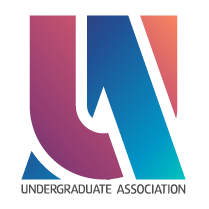 2022.08.18제 출 문학부 총학생회장 귀하:본 보고서를 [물리학과]의 22년도 상반기 사업보고서로 제출합니다.2022년 08월 18일비고: 코로나 상황으로 귀신의 집, 종강파티, 소모임 지원사업, 스승의 날 행사 진행하지 않음.단체복 사업은 지난 봄, 가을학기에 모두 진행한 사업으로 수요가 적어 가을학기로 미뤄짐.1. 사업 개요2. 사업 내용1) 사업 진행 경과2) 세부 사업 내용연사모집은 시험 3주전에 진행하며, 타 학과 및 연사 일정 조정을 통해 날짜를 확정한다. 시험 2주전, 에브리타임, 인스타그램, 페이스북 등을 통해 헬프데스크를 홍보한다. 홍보물 제작은 디자인부가 도운다. 시험 1주 전에 헬프데스크를 진행하는데, 중간고사 헬프데스크는 ZOOM으로 진행될 확률이 높아 보이며 상황이 나아질 경우 E11의 강의실을 빌려 대면으로 진행할 계획임.시험이 마무리 된 후 연사료를 지급하며 계좌이체 확인서를 받는다.3) 사업 참여도많은 새내기들이 참여하여 유익하였고 일반물리학 수강에 도움이 되었다는 평을 남김3. 사업 결산4. 사업 평가1) 사업 성과 도의적 차원에서 자연대 기초과목에 대한 헬프데스크를 운영하여 새내기들의 학교생활 적응을 돕고 물리학과를 홍보하였다.2) 미달 목표 일반물리학1 중간고사 헬프데스크가 진행되지 않았다.3) 제언추후 더 다양한 과목들(양자역학, 고전역학 등)에 대한 연사모집이 이루어진다면 진입생을 위한 헬프데스크를 진행하면 좋을 것 같다. 이 경우 예산 책정 시 기말고사 헬프데스크에만 예산을 책정하는 것이 바람직해 보인다.1. 사업 개요2. 사업 내용1) 사업 진행 경과2) 세부 사업 내용연구기반 물리학과 학과생활을 마련하기 위해 신설된 사업으로, 연구실을 체험하고 이해할 수 있는 기회가 되도록 함. 학과장 교수님과 상의하여 오픈랩 행사를 주최함.3) 사업 참여도20개의 연구실이 참여하여 총 40여명의 학생들이 연구실 투어를 진행함3. 사업 결산4. 사업 평가1) 사업 성과 많은 새내기, 외국인 학생, 2/3/4학년들이 참여하여 물리학과 친목을 다지면서 연구실에 대해 궁금했던 것을 해결할 수 있는 자리가 되었음. 특히 이론 분야 교수님 연구실이 학부 학생들에게 인기가 있는 것으로 나타났음. 2) 미달 목표 개별연구, URP연구에 대한 시상은 가을학기로 미뤄짐.3) 제언차후 2023 봄 오픈 랩 행사 시 6~8분의 교수님 섭외가 적당해보임. 또한 2분의 교수님당 TF를 2~3명 구성하여 메일컨택/구글폼 신청기록/학생개별연락/장소인솔/사진촬영/간식분배의 과정이 체계적으로 이루어져야함. 교수님께는 최소 1~2일 전에 메일로 대략 몇 명의 학생이 참여예정인지 알려야 함. 또한 컨택 메일 작성 시 오픈랩 행사의 목적과 방향성에 대해 충분히 설명하도록 함. 2022년에 이미 진행된 연구실보다는 신규 연구실을 소개하여 학생들의 니즈를 충족시키도록 함.1. 사업 개요2. 사업 내용1) 사업 진행 경과2) 세부 사업 내용지난학기부터 저조한 참여율로 인해 해당 사업을 폐지하기로 함3) 사업 참여도 없음3. 사업 결산4. 사업 평가1) 사업 성과 물리학과 학우들이 혼자 공부하는 것을 효율적으로 생각한다는 것과 지속적인 피드백이 없으면 스터디 지속이 어려움을 인지함.2) 미달 목표 인증을 진행한 스터디그룹이 전무하여 목표 미달3) 제언추후에는 스터디가 아닌 대학원생/학부생이 함께 참여하는 과동아리나 자연대연합 동아리를 구성하는 등의 다른 방식으로 친목 유도를 하고, 학업 관련 도움은 튜터링 등의 사업을 새로 구상하는 편이 좋아 보임.1. 사업 개요2. 사업 내용1) 사업 진행 경과2) 세부 사업 내용학생들과 교수님이 모여 같이 딸기와 간식을 나누어 먹으며 대화를 나누었다.3) 사업 참여도약 30명이 넘는 학부생과 15분의 교수님께서 참여하셨으며, 개별적으로 딸기를 받아가 학과 친구들과 친목을 다지는 등 높은 참여율을 보임3. 사업 결산4. 사업 평가1) 사업 성과 교수님들과 재학생들이 함께 모여 딸기를 먹으며 친해질 수 있었음2) 미달 목표 없음.3) 제언교수님들께서 많이 참석하시는 경향이 있어, 딸기를 더 넉넉히 40만원정도 구매하는 것이 좋아보임. 이때 20만원은 학생 출처로, 20만원은 본회계로 구매하도록 하면 좋을 듯함. 모든 물리학과 학생이 참여할 수 있게 하되, 과비 납부자에 한해 컵딸기를 추가 제공하여 수혜자가 명확하도록 해야함. 또한 딸기와 같이 먹을 김밥도 넉넉히 30줄 정도 미리 주문해 두도록 함. 김밥은 본회계로 계산하도록 함. 이외 누텔라나 컵, 포크, 돗자리 등은 학생출처로 계산할 필요가 있음.해당 사업을 위해 자리선정이 중요한데, 점심시간 전에 미리 자리를 맡을 TF를 편성해야함. 꼭 그늘에 돗자리를 깔아서 너무 덥지 않도록 해야 함.1. 사업 개요2. 사업 내용1) 사업 진행 경과2) 세부 사업 내용코로나 상황으로 인하여 진행하지 않음.3) 사업 참여도없음3. 사업 결산4. 사업 평가1) 사업 성과 없음2) 미달 목표 코로나 상황 악화로 대규모 인원이 모이기 어려워 파기됨3) 제언추후 롤링페이퍼를 마련하여 전공 과목이나 물리학과 과목 교수님들께 전달하는 행사는 이어져야함.1. 사업 개요2. 사업 내용1) 사업 진행 경과2) 세부 사업 내용코로나 상황으로 인하여 진행하지 않음 (가을학기로 축제가 미뤄짐)3) 사업 참여도없음3. 사업 결산4. 사업 평가1) 사업 성과 없음2) 미달 목표 귀신의 집 사업 전체를 진행하지 못함.3) 제언가을학기에 귀신의 집 사업을 진행하고자 함1. 사업 개요2. 사업 내용1) 사업 진행 경과2) 세부 사업 내용코로나 상황으로 진행하지 않음3) 사업 참여도없음3. 사업 결산4. 사업 평가1) 사업 성과 없음2) 미달 목표 종강파티를 진행하지 못함3) 제언종강파티를 진행했던 18학번 선배들을 통해 진행방식에 대한 인수인계가 필요해보임. 다가오는 가을 학기에는 진행해볼 필요가 제기됨. 회식자리를 예약하여 교수님들과 재학생들이 같이 밥을 먹으며 대화도 하고 한 학기를 마무리하는 시간을 가지도록 한다. 1차는 과비 및 참가비로, 2차부터는 자유롭게 개인 부담해야한다.1. 사업 개요2. 사업 내용1) 사업 진행 경과2) 세부 사업 내용시험기간에 공부하느라 지쳤을 학생들을 위해 간식을 나눠주었다. 3) 사업 참여도준비했던 간식이 모두 소모되었으며, 학부생들이 모여 공부하는 경우가 늘어났다.3. 사업 결산4. 사업 평가1) 사업 성과 학생회비 납부 유도 및 학업 성취 독려의 사업 목적을 성공적으로 달성함.2) 미달 목표 TF구성이 제대로 이루어지지 않아 예산을 충분히 사용하지 못함3) 제언간식에 아무런 조건이 붙지 않아서, 차후에는 기간을 정해두고 과비 납부자에게 혜택이 온전히 돌아갈 수 있도록 해야함.1. 사업 개요2. 사업 내용1) 사업 진행 경과2) 세부 사업 내용지난 해 봄, 가을, 겨울에 걸친 2번의 단체복으로 인해 수요가 적을 것으로 판단하여 가을학기 초로 사업이 미뤄짐3) 사업 참여도없음3. 사업 결산4. 사업 평가1) 사업 성과 없음2) 미달 목표 없음3) 제언단체복 사업은 1년에 1번 꼴로 진행하도록 함1. 사업 개요2. 사업 내용1) 사업 진행 경과2) 세부 사업 내용물리학과 학생 중 과방을 이용하는 학생들을 위해 과방에 보드마커 10자루, 지우개 2개, 클리너 1팩을 구비함3) 사업 참여도추후 많은 물리학과 학생들의 편의를 위한 조치로, 과방 이용률 증가가 예상됨3. 사업 결산4. 사업 평가1) 사업 성과 가을학기 칠판  사용에 용이할 것으로 보임2) 미달 목표 없음3) 제언보드마커 관리와 구비를 틈틈히 해야 할 필요가 있으며, 추후 커피머신을 두는 방안도 고려해 볼 사안임.운영위원 명단2. 집행위원 명단3. 비고 사항없음없음1. 국서/TF 구성1) 학생생활부(1) 활동 요약: 딸기 파티 및 간식이벤트를 진행함(2) 국서/TF원 명단: 김하진, 김윤정, 한현준, 이주영, 허원석(3) 사업명: 딸기파티, 시험기간 간식이벤트2) 학습지원부(1) 활동 요약: 연구실 랩투어 사업을 진행함(2) 국서/TF원 명단: 유지환, 강융, 윤여문, 이진욱, 양은빈(3) 사업명: 연구실 랩투어3) 디자인부(1) 활동 요약: 단체복 사업은 파기되었음(2) 국서/TF원 명단 : 윤정한, 이동건(3) 사업명: 단체복2. 조직도생략학과학생회장 아래에 학생생활부, 학습지원부, 그리고 디자인부가 존재하나, 집행부 인원이 적기에 모든 부서에 집행부 전원이 참여하여 활동함. 일반적으로 각 사업을 학과학생회장 또는 학과부학생회장을 중심으로 진행함.[물리학과] 22년도 상반기 사업보고서기구명물리학과직위/이름학생회장/김윤정서명담당자기구장서명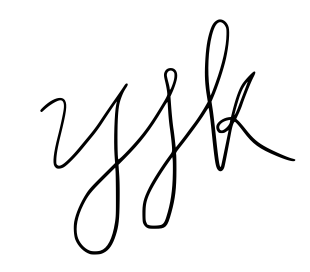 Ⅰ. 사업 개요사업번호사업명사업기간담당자1물리학과 헬프데스크2022.04.01 ~ 2022.06.17이주영2오픈랩 행사2022.06.20 ~ 2022.08.27김윤정3과내 소모임 지원2022.03.10 ~ 2022.06.10이주영4딸기파티2022.03.20 ~ 2022.04.11허원석56789스승의 날 행사귀신의 집종강파티시험기간 간식이벤트단체복2022.05.03 ~ 2022.05.202022.04.22 ~ 2022.05.252022.06.15 ~ 2022.06.222022.04.10 ~ 2022.06.182022.03.05 ~ 2022.04.04허원석한현준김윤정김윤정한현준10과방 비품 구입2022.04.20 ~ 2022.05.10김윤정Ⅱ. 사업별 보고1물리학과 헬프데스크1) 사업 방식물리학과 학부 재학 중인 연사를 초청하여 일반물리학 1 수강생들에게 물리학 튜터링 (2시간)을 진행함2) 사업 준비 기간2022.04.01 ~ 2022.06.173) 사업 일시2022.06.104) 사업 결산70,000원5) 담당부서/담당자학습지원부/이주영날짜내용비고2022.05.01 ~ 2022.05.15연사 모집2022.06.08 ~ 2022.06.15홍보 게시2022.06.15 ~ 2022.06.162022.06.16헬프데스크 당일연사료 지급담당소항목출처세부항목코드예산결산비율비고학습지원부일반물리학헬프데스크학생중간고사 헬프데스크 강사료A1₩60,000₩00%학습지원부일반물리학헬프데스크학생기말고사 헬프데스크 강사료A2₩60,000₩70,000116.67%학습지원부일반물리학헬프데스크계계계₩120,000₩70,00058.33%2오픈랩 행사1) 사업 방식물리학과 연구실 체험 행사2) 사업 준비 기간2022.06.20 ~ 2022.08.273) 사업 일시2022.07.15, 2022.08.234) 사업 결산 260,500원5) 담당부서/담당자학습지원부/김윤정날짜내용비고2022.05.05 ~ 2022.05.102022.05.11 ~ 2022.05.182022.05.20학과장님 면담오픈랩 모집1차 오픈랩 진행2022.05.272022.06.032차 오픈랩 진행3차 오픈랩 진행2022.07.13 ~ 2022.07.20랩투어 이벤트 상품 지급담당소항목출처세부항목코드예산결산집행률비고학습지원부오픈랩행사학생간식비B1100,000 ₩228,700 ₩228.7%사업수혜자: 과비 납부자학습지원부오픈랩행사학생오픈랩 인스타그램 공유 이벤트B230,000₩31,800 ₩106%사업수혜자: 과비 납부자학습지원부오픈랩행사계계계₩130,000₩260,500200.38%3과내 소모임 지원1) 사업 방식취미가 같은 사람들끼리 모아 소모임을 조직해주고, 그들에게 지원금을 주고 우수 소모임에게는 추가 격려금을 준다.2) 사업 준비 기간2022.03.03 ~ 2022.03.103) 사업 일시2022.03.10~2022.08.204) 사업 결산0 원5) 담당부서/담당자학습지원부/이주영날짜내용비고2022.06.20 ~ 2022.06.25스터디 진행 파기담당소항목출처세부항목코드예산결산집행률비고학습지원부과내 소모임 지원학생스터디 지원C1100,000 ₩0 ₩0%사업수혜자: 과비 납부자학습지원부과내 소모임 지원학생소모임 지원C2100,000 ₩0 ₩0%사업수혜자: 과비 납부자학습지원부과내 소모임 지원계계계200,000 ₩0 ₩0%4딸기파티1) 사업 방식학과 구성원들이 모여서 딸기 및 간식을 같이 먹음2) 사업 준비 기간2022.03.20 ~ 2022.04.113) 사업 일시2022.03.284) 사업 결산330,720 원5) 담당부서/담당자학생생활부/허원석날짜내용비고2022.03.15 ~ 2022.03.252022.03.15 ~ 2022.03.202022.03.20 ~ 2022.03.28 다과용품 구매딸기파티 홍보딸기 구매2022.04.01 ~ 2022.04.052022.04.05 ~ 2022.04.09김밥 구매컵딸기 준비2022.04.10딸기 파티 진행담당소항목출처세부항목코드예산결산집행률비고학생생활부딸기 파티본회계딸기D180,000 ₩200,000 ₩250%사업수혜자: 물리학과 학생학생생활부딸기 파티본회계기타D250,000₩130,720 ₩261.4%사업수혜자: 물리학과 학생학생생활부딸기 파티계계계₩130,000₩330,720254.4%5스승의 날 행사1) 사업 방식학생들이 교수님들께 케이크 등을 드리며 스승의 은혜에 감사함을 표함2) 사업 준비 기간2022.05.05~2022.05.143) 사업 일시2022.05.154) 사업 결산0 원5) 담당부서/담당자학생생활부/허원석날짜내용비고2022.05.10스승의 날 사업 파기담당소항목출처세부항목코드예산결산집행률비고학습지원부스승의 날 행사본회계케이크E150,000 ₩0 ₩0 %학습지원부스승의 날 행사본회계카네이션E230,000₩0 ₩0 %학습지원부스승의 날 행사본회계다과 및 기타E310,000₩0₩0 %학습지원부스승의 날 행사계계계₩90,000₩ 00 %6귀신의 집1) 사업 방식봄 축제기간 동안 어은동산에서 귀신의 숲을 진행한다.2) 사업 준비 기간2022.04.22 ~ 2022.05.253) 사업 일시2022.04.22 ~ 2022.05.204) 사업 결산0 원5) 담당부서/담당자학생생활부/한현준날짜내용비고2022.05.20봄 축제 파기담당소항목출처세부항목코드예산결산집행률비고학생생활부귀신의 집자치간식비F1200,000 ₩0 ₩0%학생생활부귀신의 집자치물품구입비F2150,000 ₩0 ₩0%학생생활부귀신의 집자치기타F3100,000 ₩0 ₩0%학생생활부귀신의 집계계계₩360,000₩0-0%자치7종강파티1) 사업 방식학기말에 학생들 및 교수님들과 회식자리를 가진다.2) 사업 준비 기간2022.06.15 ~ 2022.06.223) 사업 일시2022.06.204) 사업 결산0 원5) 담당부서/담당자학생생활부/김윤정날짜내용비고2022.06.20종강파티 사업 취소담당소항목출처세부항목코드예산결산집행률비고학생생활부종강 파티자치회식비G1200,000₩0 ₩0%학생생활부종강 파티계계계200,000₩0₩0%자치8시험기간 간식이벤트1) 사업 방식물리학과 과방에 간식을 비치하여 학생들이 모여 공부할 수 있도록 유도함2) 사업 준비 기간2022.04.05~2022.06.103) 사업 일시2022.04.104) 사업 결산60,130 원5) 담당부서/담당자학습지원부/김윤정날짜내용비고2022.04.15시험기간 간식 구매2022.04.23간식 비치2022.05.07간식 추가구매담당소항목출처세부항목코드예산결산집행률비고학생생활부시험기간 간식이벤트학생중간고사 간식이벤트H1200,000 ₩60,130 ₩30%사업수혜자: 과비 납부자학생생활부시험기간 간식이벤트학생기말고사 간식이벤트H2200,000₩0₩0%사업수혜자: 과비 납부자학생생활부시험기간 간식이벤트계계계₩400,000₩60,13015%9단체복1) 사업 방식봄학기 물리학과 단체복 공동구매를 진행한다2) 사업 준비 기간2022.03.05 ~ 2022.04.043) 사업 일시2022.03.274) 사업 결산0 원5) 담당부서/담당자디자인부/한현준날짜내용비고2022.07.13 단체복 사업 연기담당소항목출처세부항목코드예산결산집행률비고디자인부단체복자치단체복 구매비I1700,000 ₩0 ₩0%디자인부단체복학생학생회비 지원금I270,000₩0 ₩0%사업수혜자: 과비 납부자디자인부단체복자치단체복 개별 배송비I310,000₩0₩0%디자인부단체복계계계₩780,000₩00%10과방 비품 구입1) 사업 방식물리학과 과방의 보드마커, 지우개, 클리너, 종이컵 등을 구비함2) 사업 준비 기간2022.06.20 ~ 2022.08.273) 사업 일시2022.08.194) 사업 결산14,500 원5) 담당부서/담당자학생회장/김윤정날짜내용비고2022.06.20 ~ 2022.06.252022.06.28 ~ 2022.07.032022.08.19 비품 조사과방 비품 구매과방 비품 비치담당소항목출처세부항목코드예산결산집행률비고학생회장과방 비품 구입학생비품 구입비J110,000 ₩14,500 ₩145%학생회장과방 비품 구입계계계₩10,000₩14,500145%Ⅲ. 학부∙학과 학생회 운영보고1위원 명단이름학번직책근거 규정김윤정20200133학생회장유지환202104042학년 과대표이름학번소속 부서직책김윤정20200133학생생활부학생회장한현준20200694학생생활부디자인부장이주영20200500학생생활부학습지원부장허원석20200698학생생활부학생생활부장윤여문강융김하진유지환이진욱양은빈윤정한이동건2020041620210011202101782021040420210520202103672021042220210445학습지원부학습지원부학생생활부학습지원부학습지원부학습지원부디자인부디자인부집행부원집행부원집행부원집행부원집행부원집행부원집행부원집행부원2운영위원회 운영보고3집행위원회 운영보고